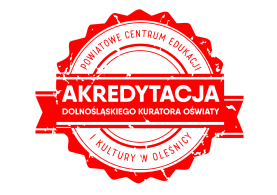 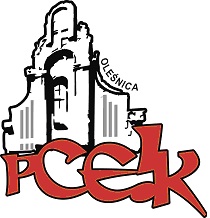 Z a p r a s z a m ynauczycieli języka polskiego uczących w klasach IV-VIII na warsztaty:
Retoryka w ujęciu szkolnym - rozumienie pojęcia i użyteczność zastosowania.  Zapisy w nowej podstawie programowej. KOD: W142Termin:  5 grudnia  2017 r.  o godzinie: 15:30 Czas trwania:  4 godziny dydaktyczneOsoba prowadząca:  Mirosława Berezowska - certyfikowany edukator MEN. Doświadczenie zawodowe: nauczyciel–doradca metodyczny, nauczyciel–konsultant, kierownik pracowni systemu doskonalenia, pełnomocnik ds. jakości i akredytacji w wojewódzkim ośrodku metodycznym.  Autor programów kursów i warsztatów grantowych, trener i ekspert w projektach edukacyjnych MEN, CODN, ORE, MCDN.Cele główne:  przygotowanie nauczycieli do wdrażania zapisów z nowej podstawy programowej  dotyczące tworzenia wypowiedzi z wykorzystaniem zasad retoryki.Cele szczegółowe: Nauczyciele przygotowują metody wprowadzania elementów retoryki do kształcenia twórczych  wypowiedzi z wykorzystaniem akapitów, argumentów i wyprowadzania wniosków.Zagadnienia:Retoryka-krótki zarys od starożytności do współczesności; podstawowe pojęcia.Dialog, stawanie pytań, porządkowanie wypowiedzi.Teza i hipoteza, opracowanie argumentacji, porządkowanie, zabiegi językowe, rytm akapitowy. Wprawki – ćwiczenia w tworzeniu wypowiedzi argumentacyjnej. Środki perswazji i manipulacji w tekstach reklamowych,  ich funkcja.Manipulacja językowa i zasady etyki wypowiedzi.VerteOsoby zainteresowane udziałem w formie doskonalenia prosimy o przesyłanie zgłoszeń do 01.12.2017 r. Zgłoszenie na szkolenie następuje poprzez wypełnienie formularza (załączonego do zaproszenia) i przesłanie go pocztą mailową do PCEiK. Ponadto przyjmujemy telefoniczne zgłoszenia na szkolenia. W przypadku korzystania z kontaktu telefonicznego konieczne jest wypełnienie formularza zgłoszenia w dniu rozpoczęcia szkolenia. Uwaga! Ilość miejsc ograniczona. Decyduje kolejność zapisów.Odpłatność:● nauczyciele z placówek oświatowych prowadzonych przez Miasta i Gminy, które podpisały z PCEiK porozumienie dotyczące doskonalenia zawodowego nauczycieli na 2017 rok (Miasto i Gmina Oleśnica, Miasto i Gmina Bierutów, Gmina Dobroszyce, Miasto i Gmina Międzybórz, Miasto i Gmina Twardogóra)  oraz z placówek prowadzonych przez Starostwo Powiatowe w Oleśnicy –  bezpłatnie● nauczyciele z placówek oświatowych prowadzonych przez Miasta i Gminy, które nie podpisały z PCEiK porozumienia dotyczącego doskonalenia zawodowego nauczycieli na 2017 rok (Miasto i Gmina Syców,   Gmina Dziadowa Kłoda) - 100 zł *  w przypadku form liczących nie więcej niż 4 godziny dydaktyczne i realizowanych przez konsultanta/doradcę  metodycznego zatrudnionego w PCEiK.Wpłaty na konto bankowe Numer konta: 26 9584 0008 2001 0011 4736 0005Rezygnacja z udziału w formie doskonalenia musi nastąpić w formie pisemnej (np. e-mail), najpóźniej na 3 dni robocze przed rozpoczęciem szkolenia. Rezygnacja w terminie późniejszym wiąże się z koniecznością pokrycia kosztów organizacyjnych w wysokości 50%. Nieobecność na szkoleniu lub konferencji nie zwalnia z dokonania opłaty.